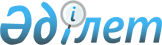 О переводе делопроизводства на государственный язык в Мангистауской областиРешение Мангистауского областного маслихата от 30 января 2004 года N 3_39. Зарегистрировано Департаментом юстиции Мангистауской области 13 февраля 2004 года за N 1614



      В соответствии с законами Республики Казахстан "
 О местном 
 государственном управлении в Республике Казахстан", "
 О языках 
 в Республике Казахстан" и 
 Указом 
 Президента Республики Казахстан "О государственной программе функционирования и развития языков на 2001-2010 годы" и в целях реализации "Региональной программы функционирования и развития языков в Мангистауской области на 2001-2010 годы" областной маслихат

 решил:





      1. Перевести делопроизводство на государственный язык в государственных органах и организациях и органах местного самоуправления Мангистауской области с 1 февраля 2004 года.




      2. Рекомендовать негосударственным организациям перевести делопроизводство на государственный язык.




      3. Настоящее решение вступает в силу со дня опубликования. 




      

Председатель сессии 



      Секретарь областного маслихата


					© 2012. РГП на ПХВ «Институт законодательства и правовой информации Республики Казахстан» Министерства юстиции Республики Казахстан
				